Publicado en Madrid el 19/04/2023 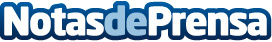 Qué es la placa dental y por qué es importante reducirlaEl aliado perfecto para reducirla es Listerine Total Care, que cuenta con 6 beneficios en unoDatos de contacto:María Terzagui609831094Nota de prensa publicada en: https://www.notasdeprensa.es/que-es-la-placa-dental-y-por-que-es-importante_1 Categorias: Sociedad Consumo Belleza Odontología http://www.notasdeprensa.es